Natalka 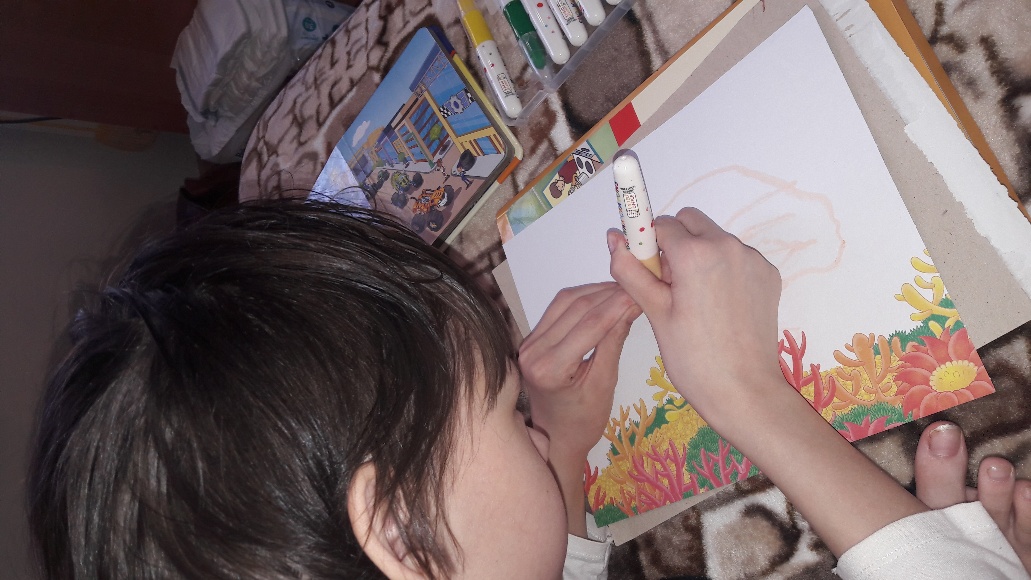 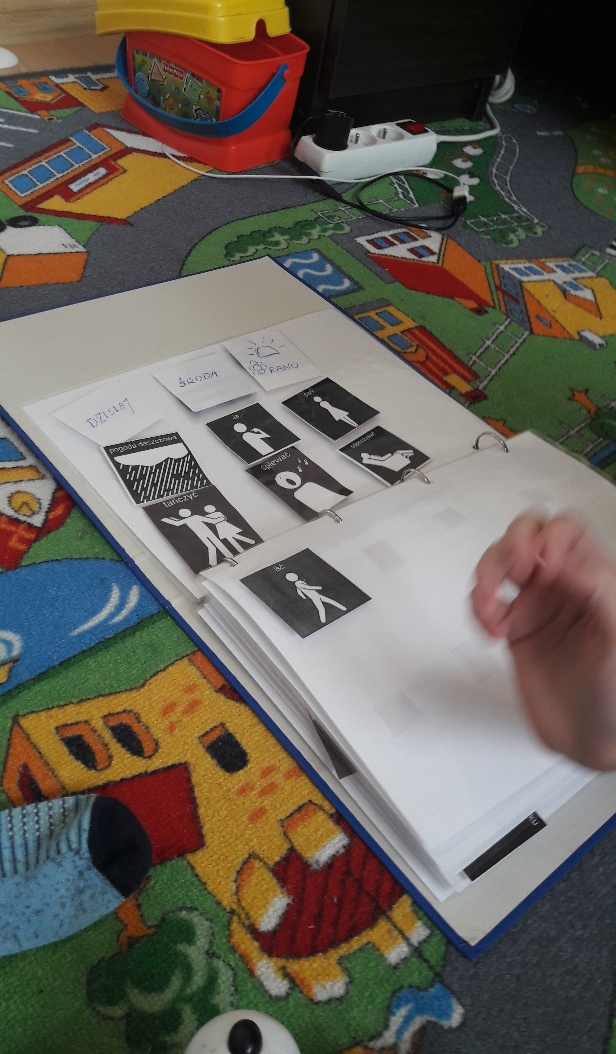 umie coraz więcej!!!!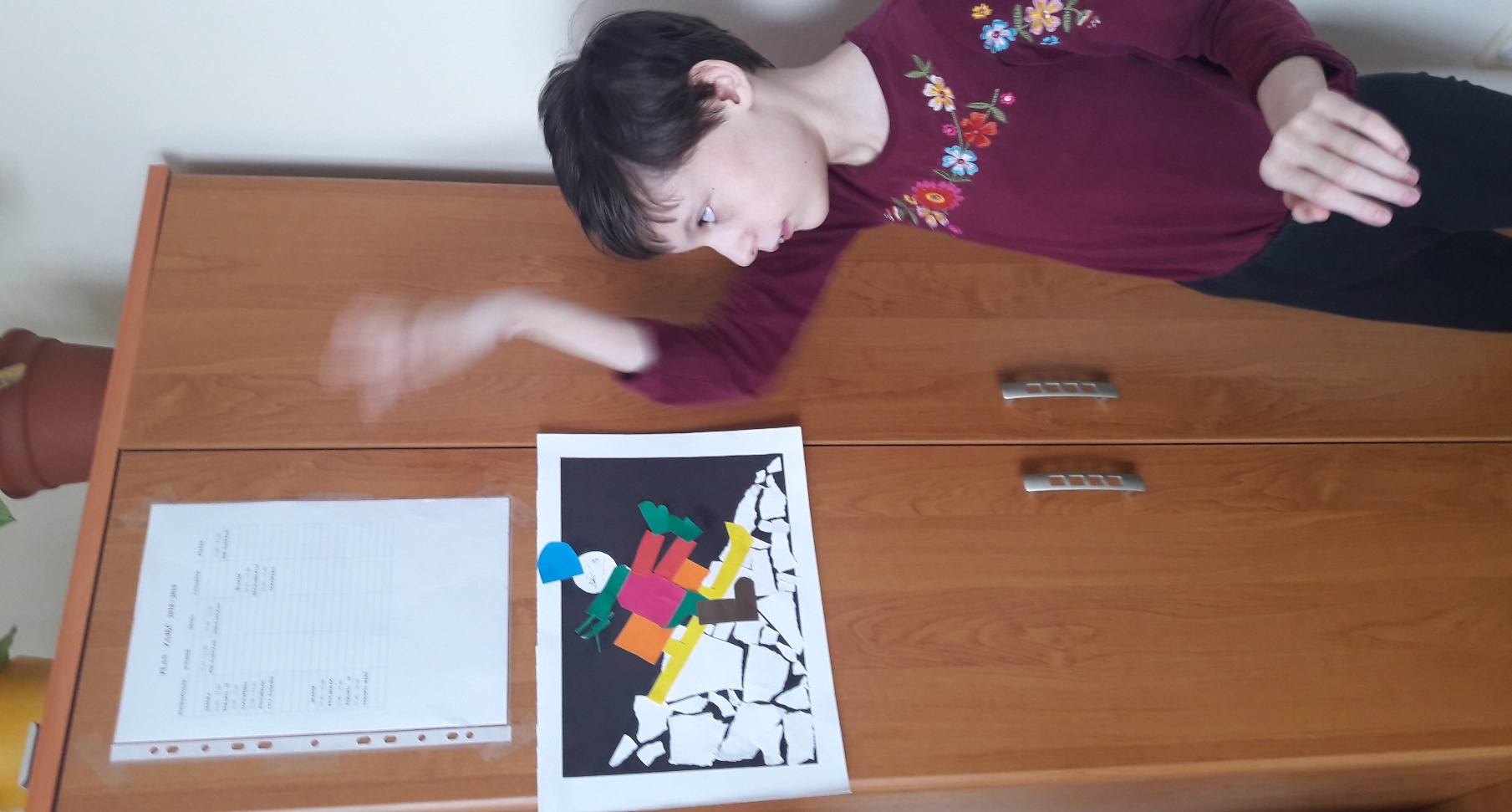 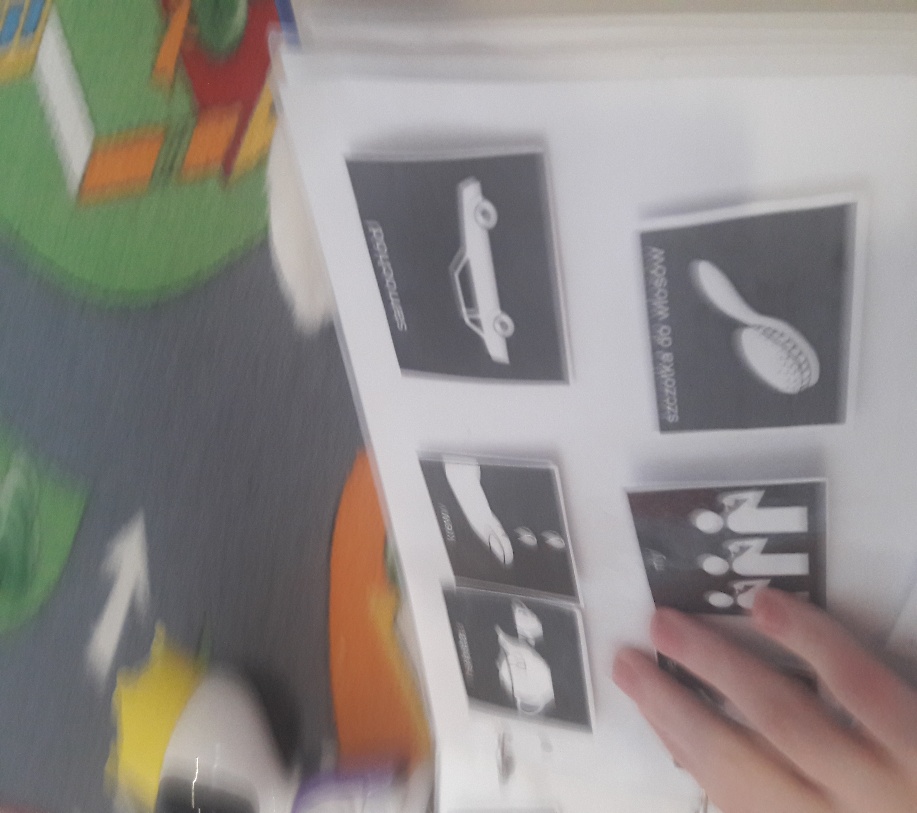 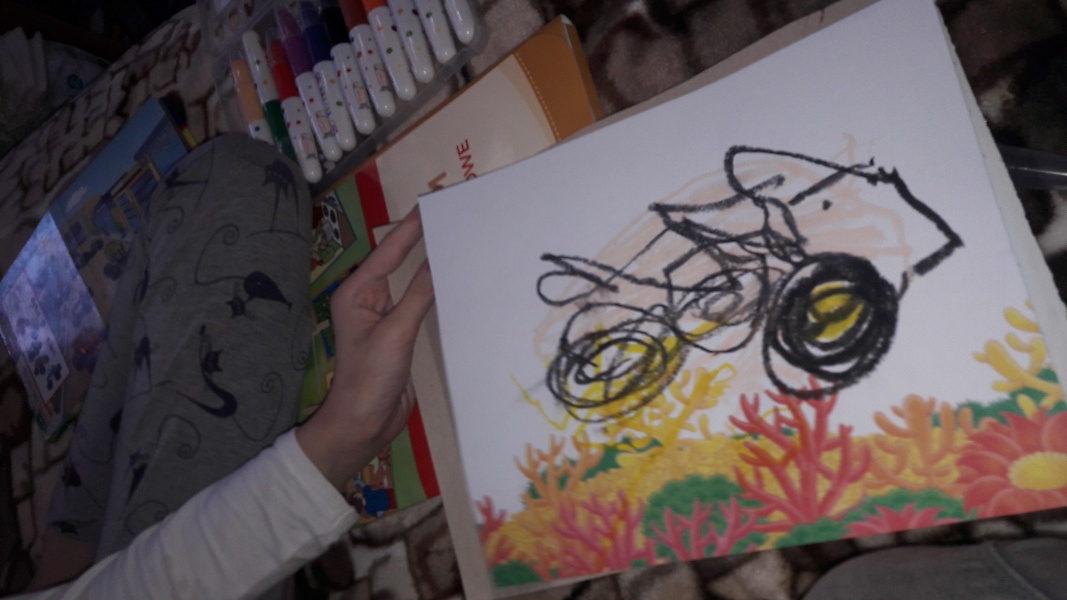 